民用建筑施工图信息模型设计标准Civil building construction drawing information model design standard佛山市住房和城乡建设局2021年9月前    言根据《关于推动智能建造与建筑工业化协同发展的指导意见》及《广东省人民政府办公厅关于引发广东省促进建筑业高质量发展若干措施的通知》，为推进佛山市建筑产业工业化、数字化、智能化升级，推动BIM技术和CIM基础平台在城建系统的深化应用，促进佛山市建筑产业实现智能建造，特编制此标准。标准编制组经广泛调查研究，认真总结实践经验，参考国内外相关标准规范，结合国内现状及佛山地区的实际情况，并广泛征求城市规划和建设主管部门、设计单位、建设单位、施工图审查单位、信息化领域专家等有关方面意见，组织进行专题研讨，最终完成了本标准。本标准共分七章，主要内容包括：1总则、2术语、3基本规定、4交付物要求、5模型交付要求、6装配式混凝土结构模型交付要求。本标准由佛山市住房和城乡建设局负责管理，由XXX负责具体技术内容的解释。本标准主编单位：广东博智林机器人有限公司佛山德顺施工图审查有限公司 清华大学本标准参编单位：本标准主要起草人员：本标准主要审查人员：总   则为规范佛山市建筑信息模型交付，提高建筑信息模型应用水平，制定本标准。本标准适用于佛山市新建、改建、扩建的民用建筑在施工图设计阶段的模型成果交付。建筑信息模型成果交付，除应符合本标准外，尚应符合国家、行业及本省现行有关标准的规定。术   语建筑信息模型   Building Information Model（BIM）在建设工程及设施全生命周期内，对其物理和功能特性进行数字化表达，并依此设计、施工、运营的过程和结果的总称。简称“模型”施工图设计建筑信息模型   Construction Drawing Design Building Information Model施工图设计阶段的建筑信息模型。简称“施工图模型”。模型构件   Model Construct建筑信息模型的基本组成单元。工程设计   Engineering Design根据建设工程的要求，对建设工程所需的技术、经济、资源、环境等条件进行综合分析、论证，编制建设工程设计文件的活动。参数   Parameter用于定义模型构件属性的数据格式。构件参数   Family Parameter存在于构件中，可控制变量值，存储构件的信息。项目参数   Project Parameter用于单一模型文件内，将参数指定给多个类别构件，承载其信息及数据的参数。共享参数   Shared Parameter用于多个构件或模型文件中，实现承载多个构件、项目共同属性的参数。框架模型   Frame model用于关联所有子模型的父级模型。子模型   Part model承载内容的分解模型。颜色RGB值  Color RGB code将颜色分解为红、绿、蓝三原色，并对三色强弱进行量化的值。基本规定施工图建筑信息模型的交付成果宜基于上一阶段模型的基础上完成。施工图建筑信息模型交付成果应满足本标准规定的相关施工图模型深度要求。在满足施工图模型深度和相关应用需求的前提下，各模型构件应包含尽可能少的信息内容。施工图建筑信息模型的交付物应充分考虑施工阶段和运维阶段的延用需求。建筑信息模型交付前应由设计单位完成内部校审。建筑信息模型应采用统一的计量单位和高程系统，模型采用全比例尺建立。交付的建筑信息模型中除体系类且物理连接的构件组合外，其他模型构件不应采用嵌套结构。嵌套结构的父级框架内承载该体系的全部公共信息。【条文说明】除体系类且物理连接的构件组合外，如钢构雨棚，一体化气体灭火装置允许采用嵌套结构，其余组合类不应采用嵌套结构，如多个分散的电气点位集成在一个嵌套框架内。一体化气体灭火装置的所有参数信息应记录在框架上，而不是分散到各个组成构件上。BIM软件应具备下列功能：模型建立、输入、输出；模型浏览或漫游；模型的属性信息处理；相应的专业应用（模拟、分析、计算、统计）；应用成果处理和输出；导出满足现行制图规定的工程图纸；支持开放的数据交换标准；建立不同模型单元及其属性信息之间的联动关系；具备二次开发功能。命名规则交付物要求一般规定施工图建筑信息模型的交付应包含施工图设计范围内所有专业的相关内容。【条文说明】需提交施工图设计完成后的所有文档，包括但不限于计算书、图纸、模型等。模型文件和模型构件的命名及交付文件的组织架构应满足本标准的相关要求。项目开展过程和最终交付成果的模型文件的组织和命名应一致并保持不变。交付的图纸宜从信息模型中直接生成，且图纸中的构件应与模型保持一致。文件组织交付成果的总体文件夹应按“所在行政区名-项目规划审批通过后名称-建筑分类名”的规则进行命名。【条文说明】建筑分类应参照《建筑设计防火规范》（GB50016）中5.1.1条执行。交付成果的总体文件夹命名举例：禅城-水畔花园-一类住宅。模型成果应按专业分别建立文件夹存放，文件夹组织架构宜满足图4.2.2的要求。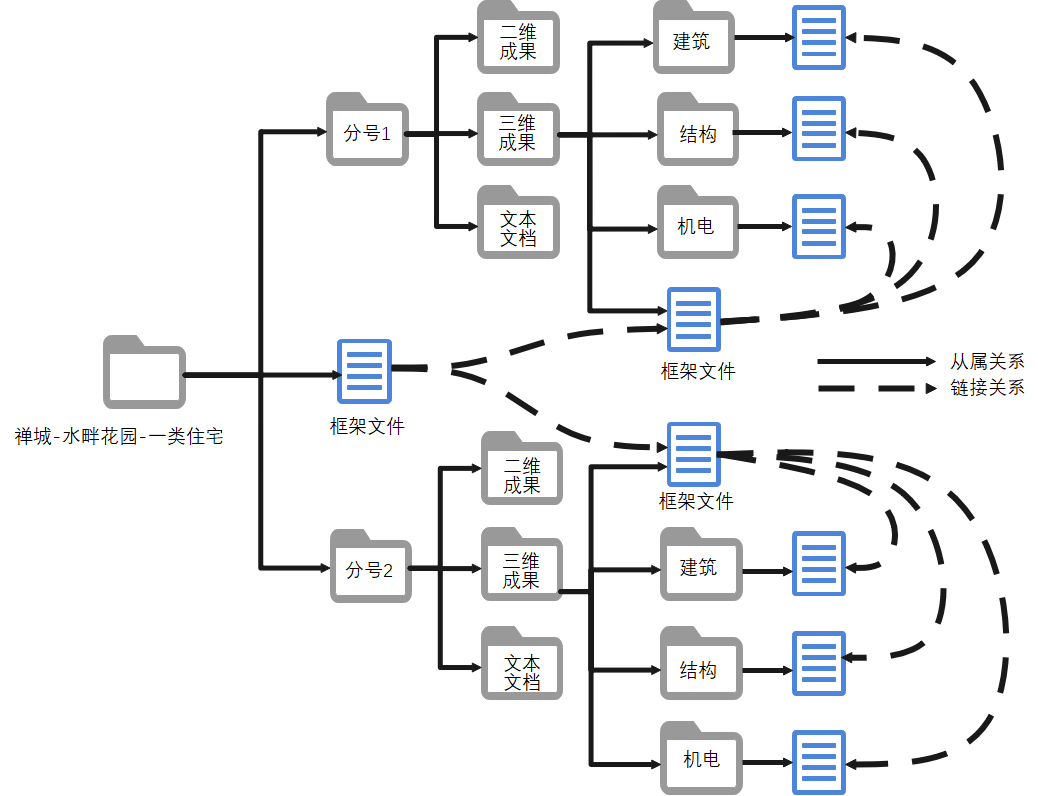 【条文说明】分号1、2分别代指楼栋号或其他单位工程，一级目录框架文件代指整个项目的整合模型，三级目录的框架文件代指单栋楼或其他单位工程的区间模型。图 4.2.2  交付文件组织架构示意图各专业模型文件夹内应按“文本文档”、“二维成果”，“三维成果”进行组织设置。文本文档文件夹内应设置“计算书”和“其他”两个文件夹，存放计算书及除计算书之外的其他文本文件。二维成果文件夹内应按不同成果格式设置文件夹分别存储。【条文说明】“dwg”文件夹存放可编辑版CAD图纸文件，“PDF”文件夹存放PDF格式的图纸文件。三维成果文件夹内应按不同成果格式分别设置文件夹存储相关文件。文件命名文件命名应能简要表达文件关键内容，应以简洁、准确、易于辨识为原则。文件命名宜使用中文、英文、数字等计算机操作系统允许的字符，不宜使用空格。【条文说明】模型文件及构件命名禁止使用“/ \ : ? * # < > |”等特殊字符。模型专业划分及其专业代码宜符合表4.3.3的规定。表 4.3.3  模型专业划分及其专业代码表楼层命名应符合表4.3.4的规定。表 4.3.4   楼层命名表模型文件命名应满足以下要求： 宜使用汉字、英文字符、数字、半角下划线“_”和半角连字符“-”的组合；字段内部组合宜使用半角连字符“-”；各字符之间、符号之间、字符与符号之间均不宜留空格；模型文件命名格式应为“专业缩写-分号-楼层-备注”。【条文说明】模型文件命名举例如表4.3.5所示。表 4.3.5  模型文件命名举例表模型拆分要求模型宜按总图、建筑、结构、给排水、暖通、电气等专业分别建立。小型建筑的建筑及结构专业宜按一个整体建立，大型建筑宜按自然层建立；机电专业宜按系统建立。专业内部自女儿墙所在屋面层以上模型宜建立在一个模型文件内。幕墙专业应按一个专业单独建立模型。全部模型文件需关联至一个整体框架文件内，该文件命名格式宜为“所在行政区名-项目规划审批通过后名称-建筑分类命名-ALL”。【条文说明】框架文件命名举例如：禅城-水畔花园-一类住宅-ALL。模型交付要求一般规定无法以几何方式进行表达的构件，宜以属性的方式附着在其所在主体构件上进行记录和表达。建筑信息建模为工程坐标，CIM 平台为地理坐标，导入 CIM 平台中需用统一坐标，应采用佛山2000坐标系。模型交付时应同时提交模型的坐标系和偏移值信息，偏移值为建筑单体模型项目基点在佛山2000坐标系下的三维坐标，后续处理时需始终在同一坐标系下进行。提供的交付模型每个文件需要包含项目基点的信息，包括到正北角度、坐标X值/南北方向、坐标Y值/东西方向、正负零/对应高程等，项目基点信息的记录格式应符合表5.1.4的规定。表 5.1.4   项目基点信息记录格式表每个单独的子模型均需要建立与框架文件一致的标高，模型应建立在对应的标高内。链接至框架文件时，需要核查子文件的标高是否符合框架文件标高。模型应采用全比例尺和统一的度量单位、统一坐标系和原点。如采用项目独立坐标系，应满足模型整合的坐标转换，以保证整体模型整合准确。模型宜采用支持公开数据交换格式的 BIM 软件创建，以便模型数据的互用。除软件提供的模型原始格式文件外，宜同时提供通用公开格式数据。 当模型单元的几何信息与属性信息不一致时，应优先采信属性信息。模型交付应说明创建模型所用软件名称及版本、运行所需的软硬件环境。交付模型中的任何图元、构件类别均可以自定义参数信息，并在区属性或类型属性对话框中显示。【条文说明】参数包括三种类型，即项目参数、共享参数、族参数。具体参照中华人民共和国住房和城乡建设部发布的《城市信息模型平台施工图审查数据标准》。参数是族构件携带信息的方式，参数可用来存储和控制构件的几何、非几何数据的表达方式以及内容，对指定应用而言，它可以是赋予的常数值；在泛指时，它可以是一种变量，用来控制随其变化而变化的其他的量。模型构件参数应根据施工图设计阶段或应用需求选取，不同模型构件可选取不同的构件参数，相关构件参数详附录A。模型几何信息精度等级划分应符合表5.1.12的规定。表 5.1.12  模型几何信息精度等级划分表模型非几何信息深度等级划分应符合表5.1.13的规定。表 5.1.13  模型非几何信息深度等级划分表模型元素应包含几何信息和非几何信息。交付的民用建筑施工图设计模型信息内容应符合附录B的规定。总图专业要求总图模型应包含总图平面布置、竖向、道路等红线内和建筑单体的控制线、定位线、标高线相关的模型构件及其相关信息。总图模型构件命名应满足表5.2.1的规定。总图模型作为项目总体框架文件，对建筑单体各专业模型及景观专业模型进行定位控制。建筑专业要求建筑模型应包含标高、轴网、建筑墙体、建筑柱、门、窗、栏杆、百叶、楼梯、坡道、建筑楼板面层、台阶、屋顶、建筑外饰面、建筑装饰构件、停车位、地下室坡道、车道线、房间、防火分区等模型构件及其相关信息。交付模型建筑构件应赋予材质信息。体现工艺特性的节点及大样等，可以用占位构件表达，占位构件应明确命名并完善属性信息。建筑模型中应建立防火分区及房间空间。甲级防火门模型应设置为红色（255，0，0）。建筑模型构件命名应符合表5.3.5的规定。表 5.3.5  建筑模型构件命名规则及示例表模型应准确、完整表达施工图纸相关信息，建筑交付模型构件的相关属性应符合表5.3.6的规定。表 5.3.6  施工图设计阶段建筑模型构件交付要求结构专业要求结构模型应包含标高、轴网、结构墙体、结构柱、结构梁、结构板、基础、承台等模型构件及其相关信息，模型构件的扣减关系应正确。短肢、暗柱等隐蔽模型构件应单独创建。结构模型构件命名应符合表5.4.3的规定。表 5.4.3  结构模型构件命名规则及示例表模型应准确、完整表达施工图纸相关信息，结构交付模型构件的相关属性应符合表5.4.4的规定。表 5.4.4  施工图设计阶段结构模型构件交付要求给排水专业要求给排水模型应包含标高、轴网、管道、管件、管道附件、给排水设备及装置等模型构件及其相关信息。模型中应标注主要管道井的位置、面积等信息。消防及消防合用设备的模型配色均应为红色（255，0，0）。人防及平战合用设备的模型配色均应为红色（2，94，33）。给排水管道模型构件命名规则宜为“专业代码_系统名称”，系统缩写命名规则宜为“专业代码_系统代码”。具体命名宜符合表5.5.4的规定。表 5.5.4  给排水管道模型构件命名规则及示例表给排水管件、附件或设备模型构件命名规则宜为“管件、附件或设备名称或属类名的关键字拼音字母_管件、附件或设备名称-管件、附件或设备特征（可选）”，管件、附件或设备系统随所在管道系统应保持一致。具体命名宜符合表5.5.5的规定。表 5.5.5  给排水管件、附件或设备模型构件命名规则及示例表【条文说明】条文中有未列举的管件、附件或设备的命名可参考示例自行设定，但应在项目全过程中保持一致。模型应准确、完整表达施工图纸相关信息，给排水交付模型构件的相关属性应符合表5.5.6的规定。表 5.5.6  施工图设计阶段给排水模型构件交付要求给排水交付模型管道系统应赋予材质，材质配色宜符合表5.5.7的规定。表 5.5.7  给排水模型系统配色要求暖通专业要求暖通模型应包含标高、轴网、风管、风管管件、风管附件、风管末端、暖通设备及装置等模型构件及其相关信息。消防及消防合用设备配色均应为红色（255，0，0）。人防及平战合用设备配色均应为红色（2，94，33）。暖通管道模型构件命名规则宜为“专业代码_系统名称”，系统缩写命名规则应为“专业代码_系统代码”。具体命名宜符合表5.6.3的规定。表 5.6.3  暖通管道模型构件命名规则及示例表暖通管件、附件或设备模型构件命名规则宜为“管件、附件或设备名称或属类名的关键字拼音字母_管件、附件或设备名称-管件、附件或设备特征（可选）”，管件、附件或设备系统随所在管道系统应保持一致。具体命名宜符合表5.6.4的规定。表 5.6.4  暖通管件、附件或设备模型构件命名规则及示例表【条文说明】风管管件和附件均存在矩形、圆形、椭圆形三种类型，表5.6.4中仅对矩形风管的管件和附件进行示例，圆形和椭圆形风管的管件和附件命名可参考设置。暖通水管的相关管件、附件或设备装置等可参考给排水专业相关规定。条文中有未列举的管件、附件或设备的命名可参考示例自行设定，但应在项目全过程中保持一致。模型应准确、完整表达施工图纸相关信息，暖通交付模型构件的相关属性应符合表5.6.5的规定。表 5.6.5  施工图设计阶段暖通模型构件交付要求暖通交付模型管道系统应赋予材质，材质配色宜符合表5.6.6的规定。表 5.6.6  暖通模型系统配色要求电气专业要求电气模型应包含标高、轴网、线管、桥架、电缆桥架配件、电气设备、电气装置、照明设备、专用设备、通讯设备等模型构件及其相关信息，且相应构件应能在特定的精细度下呈现与电气专业相符的符号标识。消防设备及末端设备模型配色均应为红色（255，0，0）。电气电缆桥架模型构件命名规则宜为“专业代码_系统名称”，系统缩写命名规则宜为“专业代码_系统代码”。具体命名宜符合表5.7.2的规定。表 5.7.2  电气电缆桥架模型构件命名规则及示例表各电缆桥架配件模型的族类型命名应与表5.7.2中的电缆桥架命名保持一致。电气设备模型构件命名规则宜为“电气设备名称或属类名的关键字拼音字母_电气设备名称-电气设备特征（可选）”，具体命名宜符合表5.7.4的规定。表 5.7.4  电气设备模型构件命名规则及示例表【条文说明】条文中有未列举的设备的命名可参考其他设备命名示例自行设定，但应在项目全过程中保持一致。模型应准确、完整表达施工图纸相关信息，电气交付模型构件的相关属性应符合表5.7.5的规定。表 5.7.5  施工图设计阶段交付模型电气构件要求电气交付模型电缆桥架系统应赋予材质，材质配色宜符合表5.7.6的规定。表 5.7.6  电气电缆桥架模型系统配色要求精装修专业要求精装修模型应包含标高、轴网、墙面、地面、天花、家具、软装、卫浴装置、电器设备、橱柜、照明设备、门等模型构件及其相关信息，精装修模型构件命名应符合表5.8.1的规定。表 5.8.1  精装修模型构件命名规则及示例表模型应准确、完整表达施工图纸相关信息，精装修交付模型构件的相关属性应符合表5.8.2的规定。表 5.8.2  施工图设计阶段精装修模型构件交付要求景观专业要求景观模型应包括景观专业相关的结构构件、建筑构件、给排水构件、电气构件、园林苗木等模型构件及其相关信息，构件命名应满足表5.9.1的要求。表 5.8.1  景观模型构件命名规则及示例表模型应准确、完整表达施工图纸相关信息，景观交付模型构件的相关属性应满足表5.9.2的要求。表 5.9.2  施工图设计阶段交付模型景观构件要求总图交付模型管道系统应赋予材质，材质配色宜符合表5.2.3的要求。装配式混凝土结构模型交付要求一般规定BIM 模型的信息交付方应保障数据的准确性，所交付的信息模型、文档、图纸的相关信息应保持一致。专项交付物中，初步设计、施工图设计和深化设计阶段，均应提交相应内容及深度的交付物。 装配式混凝土结构专项BIM设计交付物包括模型、模型单元属性信息表和工程图纸。 专项交付物交付时，交付方应向接收方提供模型使用说明书。 模型 装配式混凝土结构BIM初步设计、施工图设计和深化设计阶段交付物应包括模型。 初步设计模型，应包括下列模型单元或其组合： 楼层及屋面结构； 预制构件； 预制构件与主体典型连接节点。 施工图设计模型，应包括下列模型单元或其组合： 楼层及屋面结构； 预制构件及钢筋； 预制构件与主体典型连接节点； 预制构件细部节点（止水槽、防水企口、滴水线等）。 深化设计模型，应在施工图设计模型基础上，增加下列模型单元或其组合： 预留孔洞； 预埋管线、线盒、止水节、地漏； 预埋附框或预埋窗框； 预埋件（包括连接角码、预埋螺栓套筒、灌浆套筒、防雷接地等）。模型单元属性 施工图深化设计阶段交付的装配式BIM模型，应能满足工厂设计、生产、施工等要求，并能为工程算量和施工管理等工作提供基础数据。装配式混凝土结构BIM初步设计、施工图设计和深化设计阶段交付物，应包括模型单元属性信息表。施工图深化设计阶段交付的模型成果中，预制构件的几何信息和非几何信息应符合相关规定。深化设计交付的装配式深化成果，宜包含预拼装模型信息、安装流程指导书、节点三维交底、构件进场验收公差等要求。工程图纸 交付的装配式深化图纸应满足配件、细部节点加工和现场安装要求。装配式混凝土结构BIM初步设计、施工图设计和深化设计阶段交付图纸，包括图纸目录、设计说明和设计图等。图纸目录应注明图纸序号、图号、图名、图幅、版次和其他需注明的内容。深化设计模型应随图纸一同经过原设计单位确认后方可作为生产和施工依据。深化设计成果完成交付后产生的相关设计变更应在模型中有明显标注，并易于全流程的识别。计算书 装配式混凝土结构BIM初步设计、施工图设计阶段交付物，应包括计算书。 计算书宜包括下列内容： 荷载作用统计； 结构整体计算； 结构构件计算。附录A   某优秀企业施工图设计阶段模型常用构件参数表附录A.0.1   建筑专业常用模型构件参数表附录A.0.2   结构专业常用模型构件参数表附录A.0.3   给排水专业常用模型构件参数表附录A.0.4   电气专业常用模型构件参数表附录A.0.5   暖通专业常用模型构件参数表附录B   某优秀企业施工图设计模型信息深度要求表附录B.0.1   总图专业施工图设计模型信息深度要求表附录B.0.2   建筑专业施工图设计模型信息深度要求表附录B.0.3   结构专业施工图设计模型信息深度要求表附录B.0.4   给排水专业施工图设计模型信息深度要求表附录B.0.5   暖通空调专业施工图设计模型信息深度要求表附录B.0.6   电气专业施工图设计模型信息深度要求表附录B.0.7   智能化系统施工图设计模型信息深度要求表本标准用词说明1   为便于在执行本标准条文时区别对待，对于要求严格程度不同的用词说明如下:1）表示很严格，非这样做不可的：正面词采用“必须”；反面词采用“严禁”；2）表示严格，在正常情况下均应这样做的：正面词采用“应”；反面词采用“不应”或“不得”；3）表示允许稍有选择，在条件许可时首先应这样做的：正面词采用“宜”；反面词采用“不宜”；4）表示有选择，在一定条件下可以这样做的，采用“可”。2   条文中指明应按其他有关标准执行的写法为“应符合......的规定”或“应按......执行”。引用标准目录1   《建筑信息模型设计交付标准》（GB/T51301）2   《深圳市建筑工程信息模型设计交付标准》（SJG76）佛山市工程建设标准民用建筑信息模型交付标准（施工图阶段）Building Information Model delivery Standard for Civil Building(Construction drawing stage)DB/T XXXX -2021条文说明专业(中文)专业(英文)专业代码（中文）专业代码（英文）规划Planning规PL总图Gencral总G建筑Architecture建A结构Structural结S给水排水Plumbing水P暖通Mechanical暖M电气Electrical电E智能化Telecommunications通T消防Fire Protection消F勘察Investigation勘V景观landscape景L燃气Gas燃气GAS室内装饰Interior Design室内D建筑节能Green Building节能GR环境工程Environmental Engineering环EE其他专业Other Disciplines其他X层名称缩写备注屋面RF建筑物屋顶的表面标准层TF—避难层RS高层建筑中用作消防避难的楼层设备层ME设置在避难层的设备层地上二层F02—地上一层F01—地下一层B01—地下二层B02—夹层ZZ不拥有避难层和设备层的功能，且仅占用局部面积，在两自然层之间的楼层不完整的层文件命名命名解释A-1-B02-东区建筑专业分号东区1地下二层A-1-B02-ZZ-东区建筑专业分号1位于地下二层至地下一层中间的东区夹层A-1-F03-TF-东区建筑专业分号1内与东区第三层一致的标准层A-1-F03~ F12-东区建筑专业分号1内东区从第三层至第十二层A-1-F13-ME-东区建筑专业分号1位于东区第十三层的设备层A-1-F14-东区建筑专业分号1东区第十四层A-1-RF-东区建筑专业分号1东区屋面地块坐标X值（m）（南北方向）坐标Y值（m）（东西方向）正负零对应高程（m）到正北的角度（°）精度等级精度要求G1可满足二维化或符号化识别要求G2可满足空间占位、主要颜色等粗略识别需求G3可满足建造安装流程、采购等精细识别需求G4可满足高精度渲染展示、产品管理、制造加工准备等高精度识别需求精度等级精度要求N1宜包含模型构件的身份描述、项目信息、组织角色等信息N2宜包含和补充N1等级信息，增加实体系统关系、组织及材质，性能或属性等信息N3宜包含和补充N2等级信息，增加生产信息、安装信息N4宜包含和补充N3等级信息，增加资产信息和维护信息构件类型名称规则示例用地红线G-用地线线G-用地线线道路红线G-道路红线G-道路红线道路边线G-道路边线G-道路边线建筑红线G-建筑红线G-建筑红线地下室边线G-地下室边线G-地下室边线建筑定位线G-建筑定位线-楼栋G-建筑定位线-1#建筑正负零标高G-建筑标高-楼栋G-建筑标高-1#构件类型名称规则示例停车场A-车位类型-规格A-无障碍车位-3655坡道A-坡道类型A-无障碍坡道墙A-墙体类型-厚度A-高精度砌块墙-90天花板A-天花类型-厚度A-防潮天花-10屋顶A-屋顶类型-厚度A-钢筋混凝土坡屋顶-150常规模型A-构件类型-规格柱A-规格A-600栏杆扶手A-栏杆类型-规格A-不锈钢玻璃栏杆-1200栏杆扶手A-栏杆类型-规格A-不锈钢玻璃栏杆-1200楼板A-面层类型-厚度A-地砖-200楼梯A-楼梯类型-厚度A-现浇楼梯-150窗A-窗类型-规格A-铝合金平开-LC1817门A-门类型-规格A-钢质平开-FM甲1022模型构件模型构件几何信息非几何信息场地现状场地场地周边及内部保留建 （构）筑物（层数、平面形状及定位）,用地周边规划道路，水体，绿化，现有市政设施（包括工程管线、铁 路、高压线等）简要几何体量及定位信息等区域气象、水文地质条件、周边环境 因素（日照影响、噪声污染等）场地设计场地建筑单体布局，道路（定位、标髙、横纵坡等），緑化景观及休闲设施，入口广场，停车场，护坡，挡墙， 排水沟等建筑总用地面积、 建筑面积、基底面积、容积率、绿化率、停车位、建筑密度等主要经济技术指标、建筑日照结论、场地挖方方情况及相关经济测算建筑单体墙体内墙、外墙和承重、非承重墙的定位、材料、厚度、主要可见部位装饰等防火、隔声、保温等物理性能，各类墙体用量粗略统计建筑单体幕墙幕墙形式和划分、开启方式，与主体结构的连接等幕墙安全、防火、保温、隔热等性能建筑单体楼地面楼地面标髙及面层厚度楼地面防水、保温、隔热性能，楼地面材料等建筑单体屋面屋面形式（平屋面、坡屋面、异形屋面），坡度，主要屋面构件尺寸及标高等屋面排水方式，防水、保温性能，屋面材料等建筑单体房间（空间）防火、防烟分区设置，房间（空间）尺寸，家具或设备布置功能分区，房间名称、面积，特殊房间工艺要求，防水、防火、隔声要求，顶棚材料和控制标高建筑单体建筑构造构造形式、尺寸及定位信息，变形缝（伸缩缝、沉降缝、抗震缝）设置构造材料等建筑单体垂直交通楼梯（梯段、踏步）、坡道尺寸及定位信息，电扶梯尺寸及定位信息楼梯、坡道、电扶梯用途、材料、选型等构件类型名称规则示例基础S-基础类型-规格S-灌注桩-800承台S-承台类型-规格S-矩形钢筋砼承台-500x1000x500柱S-柱类型-规格S-圆形柱-600梁S-梁类型-规格S-矩形钢筋砼梁-200x600墙S-墙类型-规格S-钢筋砼墙-250边缘构件S-边缘构件类型-规格S-L型钢筋砼边缘构件-600x1200x200楼板S-楼板类型-规格S-钢筋砼楼板-150洞口S-洞口类型-规格S-矩形洞口-500x1000模型构件几何信息非几何信息基础截面形式、截面尺寸、定位信息类型、材料、边界条件柱截面形式、截面尺寸、定位信息类型、材料、边界条件承重墙截面形式、截面尺寸、定位信息类型、材料、边界条件斜撑截面形式、截面尺寸、定位信息类型、材料、边界条件梁截面形式、截面尺寸、定位信息类型、材料，边界条件楼板截面形式、定位信息、后浇带位置类型、材料、边界条件预留洞口截面尺寸、定位信息类型楼梯与坡道截面形式、截面尺寸、定位信息类型，材料、边界条件空间结构构件截面形式、截面尺寸、定位信息类型、材料、边界条件隔震减震构件截面形式、截面尺寸、定位信息类型、材料、边界条件、 主要技术参数其他结构部件截面形式、截面尺寸、定位信息类型、材料、边界条件构件类型构件命名系统名称系统缩写给排水管道P_生活给水管生活给水系统P_GS给排水管道P_生活中水管生活中水系统P_ZS给排水管道P_热水给水管生活热水系统P_RS给排水管道P_热水回水管生活热水系统P_RS给排水管道P_绿化用水管绿化用水系统P_LH给排水管道P_污水重力管污水排水系统P_W给排水管道P_污水压力管污水排水系统P_W给排水管道P_废水重力管废水排水系统P_FS给排水管道P_废水压力管废水排水系统P_FS给排水管道P_雨水重力管雨水排水系统P_YS给排水管道P_雨水压力管雨水排水系统P_YS给排水管道P_雨水虹吸管雨水排水系统P_YS给排水管道P_含油废水重力管含油废水排水系统P_YF给排水管道P_含油废水压力管含油废水排水系统P_YF给排水管道P_通气管通气系统P_T给排水管道P_冷却水供水管冷却水系统P_LQ给排水管道P_冷却水回水管冷却水系统P_LQ消防管道F_消火栓管消火栓灭火系统F_XH消防管道F_喷淋灭火管自动喷水灭火系统F_ZP消防管道F_水喷雾灭火管水喷雾灭火系统F_PW消防管道F_消防水炮管消防水炮灭火系统F_SP消防管道F_气体灭火管气体灭火系统F_QT构件类型命名规则示例命名示例管道管件F_法兰-片数F_法兰-双片管道管件J_管接头-材质J_管接头-镀锌管道管件M_管帽-材质J_管帽-镀锌管道管件G_过渡件-材质G_过渡件-镀锌管道管件T_四通-连接方式T_四通-卡箍管道管件T_三通-连接方式T_三通-卡箍管道管件W_弯头-连接方式W_弯头-卡箍管道管件B_变径-连接方式B_变径-卡箍管道附件F_蝶阀F_蝶阀管道附件F_闸阀F_闸阀管道附件F_球阀F_球阀管道附件F_浮球阀F_浮球阀管道附件F_截止阀F_截止阀管道附件F_止回阀F_止回阀管道附件F_湿式报警阀F_湿式报警阀管道附件F_雨淋报警阀F_雨淋报警阀管道附件F_信号阀F_信号阀管道附件F_信号阀F_信号阀管道附件F_排气阀F_排气阀管道附件F_泄水阀F_泄水阀管道附件D_电动蝶阀D_电动蝶阀管道附件D_电动闸阀D_电动闸阀管道附件S_水表S_水表管道附件S_水流指示器S_水流指示器管道附件S_水锤消除器S_水锤消除器管道附件S_末端试水装置S_末端试水装置管道附件P_喷头-类型P_喷头-直立型管道附件P_消防水炮-类型P_消防水炮-手柄式管道附件Y_压力表-方向Y_压力表-垂直管道附件Y_Y型过滤器Y_Y型过滤器管道附件Y_雨水斗Y_雨水斗管道附件Y_虹吸雨水斗Y_虹吸雨水斗管道附件Q_清扫口Q_清扫口管道附件J_检查口J_检查口管道附件J_水泵接合器J_水泵接合器管道附件T_通气帽T_通气帽管道附件L_地漏-形状L_地漏-圆形管道附件R_软接头R_软接头管道附件W_蹲便器W_蹲便器管道附件W_坐便器W_坐便器管道附件W_小便器W_小便器管道附件W_淋浴花洒W_淋浴花洒设备或其他装置B_离心泵-型式B_离心泵-卧式设备或其他装置B_潜污泵-型式B_潜污泵-立式设备或其他装置B_雨水泵-型式B_雨水泵-立式设备或其他装置B_消防泵-型式B_消防泵-立式设备或其他装置B_变频供水装置B_变频供水装置设备或其他装置B_定压补水装置B_定压补水装置设备或其他装置W_消防稳压设备W_消防稳压设备设备或其他装置X_生活水箱X_生活水箱设备或其他装置X_膨胀水箱X_膨胀水箱设备或其他装置X_消防水箱X_消防水箱设备或其他装置X_消火栓箱-型式X_消火栓箱-单栓设备或其他装置X_灭火器-型式X_灭火器-推车式干粉设备或其他装置Y_自动加药装置Y_自动加药装置设备或其他装置T_太阳能热水器T_太阳能热水器模型构件模型构件几何信息非几何信息管道管道形状、尺寸、位置系统类型、规格、材质、等管件管件形状、尺寸、位置系统类型、名称等管道附件管道附件形状、尺寸、位置系统类型、名称、型号、 規格、等卫生器具卫生器具形状、尺寸、位置器具名称给水排水设备I类形状、尺寸、位置系统类型、名称、型号（规格）、主要参数等附属设施Ⅱ类形状、尺寸、位置名称、用途、主要参数等项目系统缩写系统名称颜色示例颜色RGB值给排水P_GS生活给水系统128，255，0给排水P_ZS生活中水系统0，255，255给排水P_RS生活热水系统254，83，6给排水P_LH绿化用水系统100，150，255给排水P_W污水排水系统255，255，0给排水P_FS废水排水系统255，200，0给排水P_YS雨水排水系统0，128，255给排水P_YF含油废水排水系统255，150，10给排水P_T通气系统80,130,190给排水P_LQ冷却水系统68，164，20消防F_XH消火栓灭火系统255，0，0，消防F_ZP自动喷水灭火系统250，61，217消防F_PW水喷雾灭火系统250，100，150消防F_SP消防水炮灭火系统250，50，150消防F_QT气体灭火系统200，10，50构件类型构件命名系统名称系统缩写风系统管道M_空调送风管送风系统M_SF风系统管道M_空调回风管回风系统M_HF风系统管道M_新风管新风系统M_XF风系统管道M_加压送风管加压送风系统M_ZYSF风系统管道M_排风管排风系统M_PF风系统管道M_排烟管排烟系统M_PY风系统管道M_排风/排烟管排风/排烟系统M_PF/PY风系统管道M_排油烟管排油烟系统M_YY风系统管道M_补风管补风系统M_BF风系统管道M_送风/补风管送风/补风系统M_SF/BF风系统管道M_预处理新风管预处理新风系统M_YXF水系统管道M_冷冻水供水管冷冻水系统M_LD水系统管道M_冷冻水回水管冷冻水系统M_LD水系统管道M_冷凝水管冷凝水系统M_LN水系统管道M_冷媒管冷媒系统M_LM水系统管道M_热水供水管空调热水系统M_RS水系统管道M_热水回水管空调热水系统M_RS水系统管道M_膨胀水管膨胀水系统M_PZ构件类型命名规则示例命名示例风管管件B_矩形变径B_矩形变径风管管件G_矩形过渡件G_矩形过渡件风管管件J_矩形接头J_矩形接头风管管件T_矩形四通T_矩形四通风管管件T_矩形三通T_矩形三通风管管件T天圆地方T天圆地方风管管件W_矩形弯头W_矩形弯头风管附件F_对开多叶调节阀F_对开多叶调节阀风管附件F_70℃防火阀F_70℃防火阀_电动常开风管附件F_280℃防火阀F_280℃防火阀_手动常闭风管附件F_止回阀F_止回阀风管附件J_静压箱J_静压箱风管附件X_消声器X_消声器风管末端S_散流器-特征S_散流器-方形风管末端B_百叶风口-特征B_百叶风口-侧装风管末端B_单层百叶风口B_单层百叶风口风管末端B_双层百叶风口B_双层百叶风口风管末端P_喷口-特征P_喷口-球形风管末端S_加压送风口-特征S_加压送风口-电动风管末端P_多叶排烟口-特征P_多叶排烟口-远程设备或其他装置L_燃气锅炉-特征L_燃气锅炉-卧式设备或其他装置L_冷水机组-特征L_冷水机组-离心式设备或其他装置L_冷却塔-特征L_冷却塔-逆流式设备或其他装置R_热泵机组-特征R_热泵机组-地源式设备或其他装置R_热交换器-特征R_热交换器-板式设备或其他装置B_热水循环泵-特征B_热水循环泵-立式设备或其他装置B_冷冻水循环泵-特征B_冷冻水循环泵-卧式端吸设备或其他装置F_分集水器F_分集水器设备或其他装置X_新风机组-特征X_新风机组-卧式设备或其他装置Z_组合式空调机组-特征Z_组合式空调机组-超薄风管机设备或其他装置D_多联机-特征D_多联机-室外机设备或其他装置P_风机盘管-特征P_风机盘管-卧式暗装设备或其他装置M_电加热风幕M_电加热风幕_贯流模型构件模型构件几何信息非几何信息暖通空调设备I类形状、尺寸、位置设备名称、设备主要参数（制冷设备制冷量、耗电量、冷媒、质量等；制热设备制热量、耗能量、质量等）暖通空调设备Ⅱ类形状、尺寸、位置设备名称、设备主要参数（风机风量、压头、耗电量；水泵水量、压头、耗电量；空调末端设备制冷制热量、风量、余压、耗电量；对结构有影响的设备质量等）风管风管形状、尺寸、位置系统类型、规格、管道名称、用途等风系统阀门 和附件I类形状、位置系统类型、规格、名称等水、气管道水、气管道形状、尺寸、位置系统类型、规格、管道名称、用途等水、气系统阀门和附件I类形状、位置系统类型、规格、名称等其他附件I类形状、位置系统类型、规格、名称等项目系统缩写系统名称颜色示例颜色RGB值空调风M_SF送风系统253，168，217空调风M_HF回风系统255，200，10空调风M_XF新风系统188，246，4空调风M_ZYSF加压送风系统255，0，0空调风M_PF排风系统45，227，197空调风M_PY排烟系统241，235，3空调风M_PF/PY排风/排烟系统200，200，100空调风M_YY排油烟系统204，102，255空调风M_BF补风系统0，204，255空调风M_SF/BF送风/补风系统50，100，100空调风M_YXF预处理新风系统150，200，50空调水M_LD冷冻水系统59，123，251空调水M_LN冷凝水系统192，248，66空调水M_LM冷媒系统152，0，246空调水M_RS空调热水系统255，80，80空调水M_PZ膨胀水系统255，200，10构件类型构件命名系统名称系统缩写强电E_动力桥架动力桥架E_DL强电E_变电桥架变电桥架E_BD强电E_柴发桥架柴发桥架E_CF强电E_照明桥架照明桥架E_ZM强电E_高压桥架高压桥架E_GY强电E_强电桥架强电桥架E_QD强电E_母线槽母线槽E_MX强电E_接地接地系统E_JD强电E_防雷防雷系统E_FL智能化T_安防桥架安防桥架T_AF智能化T_楼控桥架楼控桥架T_LK智能化T_消防桥架消防桥架T_FH智能化T_电话桥架电话桥架T_DH智能化T_应急广播桥架火灾应急广播桥架T_GB智能化T_自动报警桥架火灾自动报警桥架T_BJ智能化T_综合布线桥架综合布线桥架T_ZHBX智能化T_视频监控桥架视频监控桥架T_JK智能化T_弱电桥架桥架弱电桥架T_RD智能化T_通信桥架通信桥架T_TX智能化T_电视桥架电视桥架T_DS构件类型命名规则示例命名示例电气（含智能化）设备G_高压柜体-特征G_高压柜体-耦合器电气（含智能化）设备D_低压开关柜-特征D_低压开关柜-出线柜电气（含智能化）设备P_配电箱-特征P_配电箱-动力配电电气（含智能化）设备B_变压器-特征B_变压器-110KV电气（含智能化）设备F_柴油发电机F_柴油发电机电气（含智能化）设备D_端子箱D_端子箱电气（含智能化）设备D_安全出口指示灯D_安全出口指示灯电气（含智能化）设备D_应急灯D_应急灯电气（含智能化）设备D_照明灯-特征D_照明灯-单管荧光灯电气（含智能化）设备D_路灯-特征D_路灯-双向电气（含智能化）设备K_开关-特征K_开关-双联暗装电气（含智能化）设备C_插座-特征C_插座-五孔暗装电气（含智能化）设备Z_综合布线机柜Z_综合布线机柜电气（含智能化）设备A_安防摄像头-特征A_安防摄像头-室外带防护罩电气（含智能化）设备A_火灾声光报警器A_火灾声光报警器电气（含智能化）设备A_火力警铃A_火力警铃电气（含智能化）设备A_感温火灾探测器A_感温火灾探测器电气（含智能化）设备A_消防专用电话A_消防专用电话电气（含智能化）设备A_消防广播A_消防广播模型构件模型构件几何信息非几何信息电气设备I类形状、尺寸、位置设备名称、型号、规格、编号、安装方式、容址、设备质等电气设备Ⅱ类形状、尺寸、位置设备名称、型号、规格、编号、安装方式、容质、设备质质等电缆桥及母线槽电缆桥及母线槽形状、尺寸、位置设备名称、型号、规格、编号、 安装方式、材质、厚度、用途等项目系统缩写系统名称颜色示例颜色代码（RGB）强电E_DL动力桥架255，204，120强电E_BD变电桥架250，100，100强电E_CF柴发桥架200，50，50强电E_ZM照明桥架100，100，200强电E_GY高压桥架255，50，50强电E_QD强电桥架255，0，102强电E_MX母线槽16，160，102强电E_JD接地系统253，140，166强电E_FL防雷系统9，4，230智能化T_AF安防桥架150，150，200智能化T_LK楼控桥架160，160，100智能化T_FH消防桥架247，45，45智能化T_DH电话桥架140，140，50智能化T_GB火灾应急广播桥架0，153，255智能化T_BJ火灾自动报警桥架230，100，50智能化T_ZHBX综合布线桥架102，153，0智能化T_JK视频监控桥架220，180，180智能化T_RD弱电桥架153，255，51智能化T_TX通信桥架128，0，128智能化T_DS电视桥架180，180，80构件部位构件类型名称规则示例天花面材类I_天花类型_材质_(自定义)I-涂料-白色乳胶漆天花构件类I_天花构件类型_尺寸_(自定义)I_铝扣板_300x300地面块料地面I_地面类型_规格尺寸_(自定义)I_瓷砖_600x600_仿黑金花地面面材类I_地面类型_(自定义)I_地毯墙身块料墙面I_地面类型_规格尺寸_(自定义)I_瓷砖_300x600墙身面材类I_墙面类型_材质_(自定义)I_墙纸_家具家具五金I_家具类别_家具类型_(自定义)I_沙发_单人软装软装I_软装类型_(自定义)I_窗帘卫浴装置洁具、卫浴五金I_卫浴装置类别_卫浴装置类型_(自定义)I_坐便器_智能电器设备电器设备I_电器类型_(自定义)I_油烟机橱柜橱柜I_橱柜类型_规格尺寸_(自定义)I_吊柜_300x600照明设备照明设备I_灯具类型_(自定义)I_筒灯门门I_门类别_门类型_(自定义)I_入户门_单开门模型构件模型构件几何信息非几何信息地面瓷砖/石材（含波打线、斜铺地砖）、窗台石、门槛石、木地板、见光面水泥砂浆地面、地面收口条（门下槛）截面形式、截面尺寸、定位信息类型、材料、边界条件墙面涂料墙面、墙纸墙面、瓷砖/石材墙面、木饰面墙面、墙面木塑踢脚线、瓷砖/石材踢脚线、墙面装饰线截面形式、截面尺寸、定位信息类型、材料、边界条件天花涂料天花、包管/跌级天花、铝扣板天花、铝方通天花、天花石膏线截面形式、截面尺寸、定位信息类型、材料、边界条件房间房间面积边界条件其他门/电梯门等尺寸、定位信息材料、功能构件类型名称规则示例基础L-基础类型-规格L-独立基础-1000x1000x500垫层L-垫层类型-规格L-C15混凝土垫层-100墙L-墙类型-规格L-钢筋砼墙-200墙面L-墙面类型-规格L-仿石瓷砖墙面-500X500X20梁L-梁类型-规格L-H型钢梁-300x300x10柱L-柱类型-规格L-钢砼柱-400x400地面L-地面类型-规格L-石材地面-300x600x20压顶L-压顶类型-规格 L-仿石砖压顶-1000x250x10台阶坡道L-台阶坡道类型L-砖砌台阶井盖L-井盖类型-规格L-明框装饰井盖-1800x600雨水口L-雨水口类型-规格L-种植雨水口-600x300排水沟L-排水沟类型-规格L-砖砌排水沟-300x600导水槽L-导水槽类型-规格L-不锈钢导水槽-1800x300x5楼板L-楼板类型-规格L-钢筋砼-150屋面L-屋面类型-规格L-石材屋面-30天花L-天花类型-规格L-涂料天花-10顶棚L-顶棚类型-规格L-玻璃顶棚-20装饰构件L-装饰构件类型-规格L-矩形花钵-1000x1000x500栏杆围墙L-栏杆围墙类型-规格L-铁艺围墙-2600门卫设施L-门卫设施类型-规格L-人行道闸-XX部品L-部品类型-规格L-滑梯组合-XX植物L-植物类型-规格L-香樟-XX照明L-照明类型-规格L-庭院灯-XX配电箱L-配电箱类型-规格L-配电箱-XX模型构件模型构件几何信息非几何信息山水地形平地、丘陵、山峰形状尺寸、截面信息、定位信息类型、材质植物乔木，灌木，攀援植物，花卉，草坪等形状尺寸、截面信息、定位信息类型、色彩、植物参数广场道路广场、道路形状尺寸、截面信息、定位信息类型、材料、边界条件园林小品园林雕塑，园林山石，园林壁画形状尺寸、截面信息、定位信息类型、材料管道管道形状、尺寸、位置系统类型、规格、材质、保温等管件管件形状、尺寸、位置系统类型、名称、保温等管道附件管道附件形状、尺寸、位置系统类型、名称、型号、 規格、保温等给水排水设备I类形状、尺寸、位置系统类型、名称、型号（规 格）、主要参数等附属设施Ⅱ类形状、尺寸、位置名称、用途、主要参数等电气I类形状、尺寸、位置名称、型号、规格、编号、安装方式、容址、设备材质等电气Ⅱ类形状、尺寸、位置名称、型号、规格、编号、安装方式、容质、设备材质等电缆预埋管电缆预埋管形状、尺寸、位置名称、型号、规格、编号、 安装方式、材质、厚度、用途等项目子项代码项目颜色颜色代码雨水管YS雨水管255，255，000污水管WS污水管153，153，000中压燃气管ZM中压燃气管064，000，128低压燃气管MQ低压燃气管128，000，128生活给水管SS生活给水管000，255，000人工湖补水管BS人工湖补水管128，255，128绿化中水管ZS绿化中水管255，128，192低压电力管DL低压电力管255，128，255室外消防管XH室外消防管255，000，000弱电管XX弱电管000，255，255地形TRN地形000，127，031道路ROAD道路255，255，255水面WAT水面000，128，192族类别族参数分组族参数名称族参数类型外墙材质和装饰结构材质类型参数外墙标识数据注释共享类型参数外墙材质和装饰砂浆等级类型参数外墙标识数据砌块规格共享类型参数外墙面外饰面标识数据注释共享类型参数外墙面外饰面材质和装饰结构材质类型参数外墙内饰面标识数据注释共享类型参数外墙内饰面材质和装饰结构材质类型参数外墙防水标识数据注释共享类型参数外墙防水标识数据防水等级共享类型参数外墙防水标识数据部位共享类型参数外墙保温层标识数据注释共享类型参数外墙保温层材质和装饰结构材质类型参数内墙材质和装饰结构材质类型参数内墙标识数据注释共享类型参数内墙尺寸标注宽度实例参数内墙尺寸标注高度类型参数内墙面标识数据注释共享类型参数内墙面材质和装饰结构材质类型参数内墙面标识数据部位共享类型参数内墙防水标识数据注释共享类型参数内墙防水标识数据防水等级共享类型参数内墙防水标识数据部位共享类型参数内墙隔音标识数据注释共享类型参数内墙隔音材质和装饰结构材质类型参数女儿墙标识数据注释共享类型参数女儿墙材质和装饰结构材质类型参数女儿墙压顶标识数据注释共享类型参数女儿墙压顶材质和装饰结构材质类型参数楼地面面层尺寸标注厚度实例参数楼地面面层材质和装饰结构材质类型参数坡道面层尺寸标注厚度实例参数坡道面层材质和装饰结构材质类型参数坡道尺寸标注厚度实例参数坡道材质和装饰结构材质类型参数地下室顶板尺寸标注厚度实例参数地下室顶板材质和装饰结构材质类型参数散水尺寸标注厚度实例参数散水材质和装饰结构材质类型参数天花尺寸标注厚度实例参数屋面面层尺寸标注厚度实例参数屋面面层标识数据部位共享类型参数屋面防水尺寸标注厚度实例参数屋面保温层尺寸标注厚度实例参数墙洞口尺寸标注长度类型参数墙洞口尺寸标注宽度类型参数楼、地面、屋面洞口尺寸标注长度类型参数楼、地面、屋面洞口尺寸标注宽度类型参数排水沟尺寸标注宽度共享类型参数天沟尺寸标注长度实例参数水簸箕尺寸标注宽度类型参数排烟道尺寸标注长度类型参数排烟道尺寸标注宽度类型参数反坎尺寸标注长度类型参数反坎尺寸标注宽度类型参数反坎材质和装饰结构材质共享类型参数平开门尺寸标注宽度类型参数平开门尺寸标注高度类型参数平开门尺寸标注厚度类型参数平开门尺寸标注下百叶固定窗高共享类型参数平开门材质和装饰框架材质共享类型参数平开门材质和装饰门嵌板材质共享类型参数平开门标识数据开启方式共享类型参数平开门标识数据构件编号共享类型参数推拉门尺寸标注宽度类型参数推拉门尺寸标注高度类型参数推拉门尺寸标注厚度类型参数推拉门材质和装饰框架材质共享类型参数推拉门材质和装饰门嵌板材质共享类型参数推拉门标识数据开启方式共享类型参数推拉门标识数据构件编号共享类型参数防火门尺寸标注宽度类型参数防火门尺寸标注高度类型参数防火门尺寸标注厚度类型参数防火门材质和装饰框架材质共享类型参数防火门材质和装饰门嵌板材质共享类型参数防火门材质和装饰把手材质共享类型参数防火门标识数据开启方式共享类型参数防火门标识数据构件编号共享类型参数卷帘门尺寸标注宽度类型参数卷帘门尺寸标注高度类型参数卷帘门尺寸标注卷帘箱宽度类型参数卷帘门尺寸标注卷帘箱高度类型参数卷帘门标识数据防火等级类型参数卷帘门标识数据构件编号共享类型参数门联窗尺寸标注宽度类型参数门联窗尺寸标注高度类型参数门联窗尺寸标注厚度类型参数门联窗尺寸标注中间单扇门宽共享类型参数门联窗尺寸标注边扇门宽共享类型参数门联窗材质和装饰框架材质共享类型参数门联窗标识数据构件编号共享类型参数门联窗材质和装饰门嵌板材质共享类型参数门联窗材质和装饰把手材质共享类型参数门联窗标识数据开启方式共享类型参数门联窗标识数据构件编号共享类型参数人防门尺寸标注宽度类型参数人防门尺寸标注高度类型参数人防门尺寸标注厚度类型参数人防门标识数据构件编号共享类型参数电梯门尺寸标注宽度类型参数电梯门尺寸标注高度类型参数电梯门材质和装饰门框类型参数电梯门材质和装饰门板类型参数凸窗尺寸标注宽度类型参数凸窗尺寸标注高度类型参数凸窗尺寸标注厚度类型参数凸窗尺寸标注中间固定窗宽度共享类型参数凸窗尺寸标注边窗高度共享类型参数凸窗材质和装饰框架材质共享类型参数凸窗材质和装饰窗嵌板材质共享类型参数凸窗材质和装饰把手材质共享类型参数凸窗标识数据开启方式共享类型参数凸窗标识数据构件编号共享类型参数百叶窗尺寸标注宽度类型参数百叶窗尺寸标注高度类型参数百叶窗尺寸标注厚度类型参数百叶窗材质和装饰框架材质共享类型参数百叶窗标识数据构件编号共享类型参数电梯尺寸标注长度类型参数电梯尺寸标注宽度类型参数电梯尺寸标注高度类型参数电梯尺寸标注公称宽度类型参数电梯尺寸标注扶梯宽度类型参数电梯尺寸标注倾斜角度类型参数电梯尺寸标注梯阶宽度类型参数电梯尺寸标注底部轿厢长度类型参数电梯尺寸标注底部机箱深度类型参数电梯尺寸标注顶部轿厢长度类型参数电梯尺寸标注顶部机箱深度类型参数梯段尺寸标注踢面高度类型参数梯段尺寸标注踏板深度类型参数梯段标识数据梯段类型共享类型参数梯段材质和装饰结构材质共享类型参数台阶尺寸标注踢面高度类型参数台阶尺寸标注踏板深度类型参数台阶标识数据梯段类型共享类型参数台阶材质和装饰结构材质共享类型参数栏杆扶手尺寸标注高度类型参数栏杆扶手材质和装饰结构材质共享类型参数栏杆扶手标识数据部位共享实例参数栏杆扶手配件材质和装饰结构材质共享类型参数停车位尺寸标注长度类型参数停车位尺寸标注宽度类型参数车库配件尺寸标注长度类型参数车库配件尺寸标注直径类型参数车库方向箭头尺寸标注长度类型参数家具（二维显示）尺寸标注长度类型参数卫浴尺寸标注长度类型参数卫浴尺寸标注宽度类型参数卫浴尺寸标注高度类型参数卫浴尺寸标注污水出口到墙类型参数卫浴尺寸标注水龙头高度类型参数族类别族参数分组族参数名称族参数类型基桩（混凝土桩）材质和装饰结构材质类型参数基桩（混凝土桩）尺寸标注桩身直径D共享类型参数基桩（混凝土桩）尺寸标注扩底端直径D0共享类型参数基桩（混凝土桩）尺寸标注桩长度共享类型参数基桩（混凝土桩）尺寸标注扩底端高度hc1共享类型参数基桩（混凝土桩）尺寸标注扩底端高度hc共享类型参数基桩（混凝土桩）尺寸标注扩底端锅底形矢高hb共享类型参数基桩（混凝土桩）尺寸标注嵌入承台长度共享类型参数桩基础材质和装饰结构材质类型参数桩基础尺寸标注承台长度A共享类型参数桩基础尺寸标注桩边距a1共享类型参数桩基础尺寸标注承台宽度B共享类型参数桩基础尺寸标注桩边距b1共享类型参数桩基础尺寸标注承台高度H共享类型参数桩基础尺寸标注桩嵌固h共享类型参数桩基础构造桩类型<结构基础>共享类型参数独立基础材质和装饰结构材质类型参数独立基础尺寸标注宽度类型参数独立基础尺寸标注长度类型参数独立基础尺寸标注高度共享类型参数筏板基础材质和装饰结构材质类型参数筏板基础尺寸标注厚度实例参数柱墩材质和装饰结构材质类型参数柱墩尺寸标注柱墩高度共享类型参数柱墩尺寸标注柱墩底宽共享类型参数柱墩尺寸标注柱墩底长共享类型参数柱墩尺寸标注斜坡角度共享类型参数基础梁材质和装饰结构材质类型参数基础梁尺寸标注梁高共享类型参数基础梁尺寸标注梁宽共享类型参数集水坑材质和装饰结构材质类型参数集水坑尺寸标注坑长共享类型参数集水坑尺寸标注坑宽共享类型参数集水坑尺寸标注坑深共享类型参数集水坑尺寸标注坑底板厚共享类型参数集水坑尺寸标注坑底壁厚共享类型参数集水坑尺寸标注长度类型参数集水坑尺寸标注宽度类型参数集水坑尺寸标注斜坡角度共享类型参数集水坑尺寸标注盖板厚度共享类型参数电梯基坑材质和装饰结构材质类型参数电梯基坑尺寸标注坑长共享类型参数电梯基坑尺寸标注坑宽共享类型参数电梯基坑尺寸标注坑深共享类型参数电梯基坑尺寸标注坑底板厚共享类型参数电梯基坑尺寸标注坑底壁厚共享类型参数电梯基坑尺寸标注长度类型参数电梯基坑尺寸标注宽度类型参数电梯基坑尺寸标注斜坡角度共享类型参数柱材质和装饰结构材质类型参数柱尺寸标注截面宽度类型参数柱尺寸标注截面高度类型参数柱材质和装饰结构材质类型参数柱尺寸标注直径类型参数墙材质和装饰结构材质类型参数墙构造厚度类型参数楼板材质和装饰结构材质类型参数楼板尺寸标注厚度实例参数洞口封堵尺寸标注洞口直径共享类型参数洞口封堵尺寸标注洞口宽度共享类型参数洞口封堵尺寸标注洞口高度共享类型参数洞口封堵尺寸标注封堵外径共享类型参数洞口封堵尺寸标注封堵厚度共享类型参数洞口封堵标识数据封堵材质共享类型参数洞口封堵尺寸标注宽度共享类型参数洞口封堵尺寸标注高度共享类型参数洞口封堵尺寸标注封堵厚度共享类型参数洞口封堵标识数据封堵材质共享类型参数楼梯附件材质和装饰结构材质类型参数楼梯附件尺寸标注截面宽度共享类型参数楼梯附件尺寸标注截面高度共享类型参数钢梁标识数据钢材型号共享类型参数钢梁尺寸标注宽度共享类型参数钢梁尺寸标注高度共享类型参数钢梁尺寸标注壁厚共享类型参数钢梁标识数据钢材型号类型参数钢柱标识数据钢材型号共享类型参数钢柱尺寸标注边宽共享类型参数钢柱尺寸标注边厚共享类型参数钢柱标识数据钢材型号共享类型参数钢柱尺寸标注高度类型参数钢柱尺寸标注宽度共享类型参数钢柱尺寸标注壁厚共享类型参数钢柱尺寸标注壁厚共享类型参数钢柱尺寸标注直径共享类型参数钢柱尺寸标注法兰厚度共享类型参数连接缝材质和装饰结构材质类型参数连接缝尺寸标注厚度实例参数压槽材质和装饰结构材质类型参数压槽尺寸标注长度共享类型参数企口材质和装饰结构材质类型参数企口尺寸标注宽度共享类型参数族类别族参数分组族参数名称族参数类型消火栓及灭火器尺寸标注消火栓箱高度类型参数消火栓及灭火器尺寸标注消火栓箱宽度类型参数消火栓及灭火器尺寸标注消火栓箱厚度类型参数消火栓及灭火器尺寸标注公称直径共享实例参数消火栓及灭火器材质和装饰门框材质类型参数消火栓及灭火器材质和装饰主体材质类型参数消火栓及灭火器材质和装饰材质类型参数消火栓及灭火器机械灭火剂类型参数消火栓及灭火器机械充装量类型参数水泵接合器尺寸标注公称直径类型参数水泵接合器材质和装饰主体材质类型参数水泵接合器机械工作压力类型参数消防水炮尺寸标注公称直径共享实例参数消防水炮尺寸标注保护半径共享实例参数消防水炮机械流量共享实例参数消防水泵机械设计流量共享实例参数消防水泵机械设计扬程共享实例参数消防水泵电气功率共享实例参数消防水泵机械运行重量共享实例参数消防水泵机械最大工作压力共享实例参数消防水泵材质和装饰主体材质尺寸标注进口管径共享实例参数尺寸标注出口管径共享实例参数机械气压罐直径共享实例参数机械工作压力比共享实例参数机械气压罐总容积共享实例参数机械气压罐调节水容积共享实例参数喷头尺寸标注公称直径共享类型参数喷头材质和装饰喷头材质类型参数喷头材质和装饰玻璃球材质类型参数喷头消防系统动作温度共享实例参数喷头消防系统K系数共享实例参数喷头消防系统动作温度共享实例参数水力警铃材质和装饰主体材质类型参数紫外线消毒器电气功率共享实例参数紫外线消毒器电气电压共享实例参数紫外线消毒器机械额定水量共享实例参数紫外线消毒器机械工作压力共享实例参数紫外线消毒器机械运行重量共享实例参数紫外线消毒器尺寸标注灯管数量共享实例参数紫外线消毒器尺寸标注出水管直径共享实例参数紫外线消毒器尺寸标注进水管直径共享实例参数生活水箱尺寸标注水箱长度共享实例参数生活水箱尺寸标注水箱高度共享实例参数生活水箱尺寸标注水箱宽度共享实例参数生活水箱机械水箱容积共享实例参数生活水箱机械有效容积共享实例参数生活水箱机械最低水位共享实例参数生活水箱机械最高水位共享实例参数生活水箱机械报警水位共享实例参数生活水箱机械溢流水位共享实例参数生活水箱材质和装饰水箱材质共享实例参数排水构筑物尺寸标注隔油池长度共享实例参数排水构筑物尺寸标注隔油池宽度共享实例参数排水构筑物尺寸标注隔油池厚度共享实例参数排水构筑物机械有效容积共享实例参数排水构筑物机械主体材质共享实例参数排水构筑物尺寸标注化粪池长度共享实例参数排水构筑物尺寸标注化粪池宽度共享实例参数排水构筑物尺寸标注化粪池厚度共享实例参数排水构筑物机械容积共享实例参数排水构筑物机械主体材质共享实例参数排水构筑物尺寸标注出口管径共享类型参数排水构筑物机械设计流量共享类型参数排水构筑物机械设计扬程共享类型参数排水构筑物机械功率共享类型参数排水构筑物机械主体材质共享类型参数排水构筑物机械重量共享类型参数阀门材质和装饰阀体材质类型参数阀门尺寸标注公称直径共享实例参数阀门机械工作压力管道附件材质和装饰主体材质类型参数管道附件尺寸标注公称直径共享实例参数水表尺寸标注公称直径共享实例参数弯头材质和装饰管件材质类型参数弯头尺寸标注公称直径共享实例参数三通材质和装饰管件材质类型参数三通尺寸标注公称直径1共享实例参数三通尺寸标注公称直径2共享实例参数四通材质和装饰管件材质类型参数四通尺寸标注公称直径1共享实例参数四通尺寸标注公称直径2共享实例参数变径材质和装饰管件材质类型参数变径尺寸标注公称直径1共享实例参数变径尺寸标注公称直径2共享实例参数变径材质和装饰管件材质类型参数管帽材质和装饰管件材质类型参数管帽尺寸标注公称直径共享实例参数活接头材质和装饰管件材质类型参数活接头尺寸标注公称直径共享实例参数管道机械系统类型实例参数族类别族参数分组族参数名称族参数类型灯具电气光源类别共享类型参数灯具电气光源数量共享类型参数灯具电气光源功率共享类型参数灯具其他安装方式共享实例参数灯具其他安装高度共享实例参数灯具其他备注共享实例参数灯具尺寸标注吊杆长度实例参数灯具材质和装饰灯座材质共享类型参数灯具材质和装饰灯管材质共享类型参数开关电气电压共享类型参数开关电气额定电流共享类型参数开关其他安装方式共享实例参数开关其他安装高度共享实例参数开关其他备注共享实例参数开关材质和装饰底座材质共享类型参数开关材质和装饰面板材质共享类型参数插座电气电压共享类型参数插座电气额定电流共享类型参数插座电气工程极数共享类型参数插座其他安装方式共享实例参数插座其他安装高度共享实例参数插座其他备注共享实例参数插座材质和装饰底座材质共享类型参数插座材质和装饰面板材质共享类型参数配电箱尺寸标注面板高度共享类型参数配电箱尺寸标注面板宽度共享类型参数配电箱尺寸标注面板厚度共享类型参数配电箱尺寸标注底盒高度共享类型参数配电箱尺寸标注底盒宽度共享类型参数配电箱尺寸标注底盒厚度共享类型参数配电箱其他安装方式共享实例参数配电箱其他安装高度共享实例参数配电箱其他备注共享实例参数配电箱材质和装饰主体材质共享类型参数弱电插座其他安装方式共享实例参数弱电插座其他安装高度共享实例参数弱电插座其他备注共享实例参数弱电插座材质和装饰面板材质共享类型参数弱电插座材质和装饰底座材质共享类型参数弱电箱尺寸标注高度实例参数弱电箱尺寸标注宽度实例参数弱电箱尺寸标注厚度实例参数弱电箱其他安装方式共享实例参数弱电箱其他安装高度共享实例参数弱电箱其他备注共享实例参数弱电箱材质和装饰主体材质共享类型参数安防监控其他安装方式共享实例参数安防监控其他安装高度共享实例参数安防监控其他备注共享实例参数安防监控材质和装饰主体材质共享类型参数火灾报警材质和装饰主体材质共享类型参数火灾报警材质和装饰接线盒材质共享类型参数火灾报警其他安装方式共享实例参数火灾报警其他安装高度共享实例参数火灾报警其他备注共享实例参数水平弯通材质和装饰桥架材质共享类型参数垂直等径上弯通材质和装饰桥架材质共享类型参数垂直等径下弯通材质和装饰桥架材质共享类型参数水平三通材质和装饰桥架材质共享类型参数水平四通材质和装饰桥架材质共享类型参数异径接头材质和装饰桥架材质共享类型参数活接头材质和装饰桥架材质共享类型参数弯头材质和装饰材质共享类型参数弯头文字系统类型共享实例参数弯头文字子系统类型共享实例参数弯头文字施工节点共享实例参数弯头文字回路编号共享实例参数弯头文字线缆规格共享实例参数弯头文字指定主箱共享实例参数弯头标识数据构件编码共享类型参数三通材质和装饰材质共享类型参数三通文字系统类型共享实例参数三通文字子系统类型共享实例参数三通文字施工节点共享实例参数三通文字回路编号共享实例参数三通文字线缆规格共享实例参数三通文字指定主箱共享实例参数三通标识数据构件编码共享类型参数四通材质和装饰材质共享类型参数四通文字系统类型共享实例参数四通文字子系统类型共享实例参数四通文字施工节点共享实例参数四通文字回路编号共享实例参数四通文字线缆规格共享实例参数四通文字指定主箱共享实例参数四通标识数据构件编码共享类型参数过渡件材质和装饰材质共享类型参数过渡件文字系统类型共享实例参数过渡件文字子系统类型共享实例参数过渡件文字施工节点共享实例参数过渡件文字回路编号共享实例参数过渡件文字线缆规格共享实例参数过渡件文字指定主箱共享实例参数过渡件标识数据构件编码共享类型参数活接头材质和装饰材质共享类型参数活接头文字系统类型共享实例参数活接头文字子系统类型共享实例参数活接头文字施工节点共享实例参数活接头文字回路编号共享实例参数活接头文字线缆规格共享实例参数活接头文字指定主箱共享实例参数活接头标识数据构件编码共享类型参数桥架文字系统类型共享实例参数族类别族参数分组族参数名称族参数类型散热器尺寸标注散热器高度共享类型参数散热器尺寸标注散热器长度共享类型参数散热器尺寸标注散热器宽度共享类型参数散热器尺寸标注进水口直径共享类型参数散热器尺寸标注出水口直径共享类型参数散热器机械散热量共享类型参数散热器材质和装饰散热器材质类型参数分水器尺寸标注安装高度实例参数分水器文字出管数量实例参数分水器材质和装饰主体材质类型参数集水器尺寸标注安装高度实例参数集水器文字出管数量实例参数集水器材质和装饰主体材质类型参数多联机尺寸标注液管管径共享类型参数多联机尺寸标注气管管径共享类型参数多联机尺寸标注排水管管径共享类型参数多联机机械制冷量共享类型参数多联机机械制热量共享类型参数多联机机械风扇风量共享类型参数多联机机械噪音共享类型参数多联机电气制冷耗电量共享类型参数多联机电气制热耗电量共享类型参数多联机电气电压共享类型参数多联机材质和装饰主体材质类型参数多联机文字重量共享类型参数全热交换器机械风量共享类型参数全热交换器机械机外静压共享类型参数全热交换器机械制冷交换效率共享类型参数全热交换器机械制热交换效率共享类型参数全热交换器电气功率共享类型参数全热交换器电气电压共享类型参数全热交换器文字重量共享类型参数全热交换器机械噪音共享类型参数全热交换器材质和装饰主体材质类型参数空调机械制冷量共享类型参数空调机械制热量共享类型参数空调机械噪音共享类型参数空调机械能效等级共享类型参数空调电气制冷功率共享类型参数空调电气制热功率共享类型参数空调电气电压共享类型参数空调材质和装饰主体材质类型参数风机盘管尺寸标注进水口接管管径共享类型参数风机盘管尺寸标注出水口接管管径共享类型参数风机盘管尺寸标注冷凝水接管管径共享类型参数风机盘管机械风量共享类型参数风机盘管机械制冷量共享类型参数风机盘管机械制热量共享类型参数风机盘管机械噪音共享类型参数风机盘管电气功率共享类型参数风机盘管电气电压共享类型参数风机盘管材质和装饰主体材质类型参数风机机械风量共享类型参数风机机械全压共享类型参数风机机械转速共享类型参数风机电气功率共享类型参数风机材质和装饰主体材质类型参数风机尺寸标注进风口宽度风机尺寸标注进风口高度风机尺寸标注出风口宽度风机尺寸标注出风口高度风机材质和装饰主体材质类型参数排气扇机械风量共享类型参数排气扇机械噪音共享类型参数排气扇机械最大静压共享类型参数排气扇电气电压共享类型参数排气扇电气额定频率共享类型参数排气扇电气功率共享类型参数排气扇文字净重共享类型参数排气扇材质和装饰主体材质类型参数风口机械风口高度共享实例参数风口机械风口宽度共享实例参数风口机械风口周长共享实例参数风口机械风口截面积共享实例参数风口材质和装饰主体材质类型参数喷口机械风口直径共享实例参数喷口机械风口周长共享实例参数喷口机械风口截面积共享实例参数喷口材质和装饰主体材质类型参数风管附件材质和装饰阀体材质类型参数风管附件材质和装饰接线盒材质类型参数风管附件尺寸标注风管高度共享实例参数风管附件尺寸标注风管宽度共享实例参数风管附件尺寸标注风阀周长共享实例参数静压箱尺寸标注静压箱长度共享实例参数静压箱尺寸标注静压箱高度共享实例参数静压箱尺寸标注静压箱宽度共享实例参数静压箱材质和装饰主体材质类型参数消声器尺寸标注消声器周长共享实例参数消声器尺寸标注消声器有效长度共享实例参数消声器材质和装饰主体材质类型参数弯头材质和装饰管件材质类型参数弯头文字风管壁厚共享实例参数三通材质和装饰管件材质类型参数三通文字风管壁厚共享实例参数四通材质和装饰管件材质类型参数四通文字风管壁厚共享实例参数天圆地方材质和装饰管件材质类型参数天圆地方文字风管壁厚共享实例参数变径材质和装饰管件材质类型参数变径文字风管壁厚共享实例参数活接头材质和装饰管件材质类型参数活接头文字风管壁厚共享实例参数管帽材质和装饰管件材质类型参数管帽文字风管壁厚共享实例参数阀门材质和装饰阀体材质类型参数阀门尺寸标注公称直径共享实例参数仪表附件材质和装饰主体材质类型参数仪表附件尺寸标注公称直径共享实例参数弯头材质和装饰管件材质类型参数弯头尺寸标注公称直径共享实例参数三通材质和装饰管件材质类型参数三通尺寸标注公称直径共享实例参数四通材质和装饰管件材质类型参数四通尺寸标注公称直径共享实例参数变径材质和装饰管件材质类型参数变径尺寸标注公称直径共享实例参数管帽材质和装饰管件材质类型参数管帽尺寸标注公称直径共享实例参数活接头材质和装饰管件材质类型参数活接头尺寸标注公称直径共享实例参数管道机械系统类型实例参数风管机械系统类型实例参数风管材质和装饰材质类型参数工程对象工程对象施工图设计地形（现状）—G3/N3道路（现状）道路铺面G3/N3道路（现状）道路路缘与排水沟G2/N3道路（现状）道路附件G1/N3道路（现状）道路照明G1/N3道路（现状）车辆收费系统G1/N3停车场 （现状）停车场路面G3/N3停车场 （现状）停车场路肩和排水沟G2/N3停车场 （现状）停车场附件G1/N3停车场 （现状）停车场照明G1/N3停车场 （现状）外部停车控制设备G1/N3道路 （新建）道路铺面G3/N3道路 （新建）道路路缘与排水沟G2/N3道路 （新建）道路附件G1/N3道路 （新建）道路照明G1/N3道路 （新建）车辆收费系统G1/N3停车场 （新建）停车场路面G3/N3停车场 （新建）停车场路肩和排水沟G2/N3停车场 （新建）停车场附件G1/N3停车场 （新建）停车场照明G1/N3停车场 （新建）外部停车控制设备G1/N3广场—G3/N3人行道	人行道	G1/N3人行道人行道附属设施G1/N3室外活动区—G3/N3种植灌溉G1/N3园林景观（新建）草坪G1/N3园林景观（新建）植物G1/N3园林景观（新建）种植配件G3/N3园林景观（新建）景观照明G2/N3园林景观（新建）园林景观附属物G1/N3场地附属设施消防栓G1/N3场地附属设施排水口G1/N3场地附属设施室外喷泉G1/N3场地附属设施围墙和大门G1/N3场地附属设施室外家具G1/N3场地附属设施室外标志牌G3/N3场地附属设施旗杆G2/N3场地附属设施覆盖与遮蔽G2/N3场地附属设施外部气体照明G1/N3场地附属设施现场设备G1/N3场地附属设施挡土墙G3/N3场地附属设施场地桥梁G2/N3场地附属设施现场检查设备G1/N3场地附属设施场地特制品G1/N3场地附属设施管道G3/N3场地附属设施管道管配件和连接件G2/N3场地附属设施阀门G2/N3场地附属设施仪表G2/N3场地附属设施构筑物O2/N3场地附属设施设备G3/N3场地附属设施设备接口G2/N3场地附属设施室外消防设备G2/N3场地附属设施安装附件G2/N3工程对象工程对象施工图设计建筑外墙基层/面层G3/N3建筑外墙保温层G2/N3建筑外墙其他构造层G1/N3建筑外墙配筋G1/N3建筑外墙安装构件G1/N3建筑外墙密封材料G1/N3建筑内墙基层/面层G3/N3建筑内墙其他构造层G2/N3建筑内墙安装构件G1/N3建筑内墙配筋G1/N3建筑内墙密封材料G1/N3建筑柱基层/面层G3/N3建筑柱安装构件G1/N3建筑柱配筋G1/N3门/窗框材/嵌板G3/N3门/窗通风百叶/观察窗G1/N3门/窗把手GI/N3门/窗安装构件G1/N3屋顶基层/面层G3/N3屋顶保溫层G2/N3屋顶防水层G1/N3屋顶保护层G1/N3屋顶檐口G1/N3屋顶配筋G1/N3屋顶安装构件G1/N3屋顶密封材料G1/N3楼/地面基层/面层G3/N3楼/地面保温层G2/N3楼/地面防水层G2/N3楼/地面配筋G1/N3楼/地面安装构件G1/N3幕墙嵌板G3/N3幕墙主要支撑构件G2/N3幕墙支撑构件配件G1/N3幕墙密财材料G1/N3幕墙安装构件G1/N3顶棚板材G3/N3顶棚主要支撑构件G2/N3顶棚支撑构件配件G1/N3顶棚安装构件G1/N3顶棚密封材料G1/N3楼梯梯段/平台/梁G3/N3楼梯栏杆/栏板G2/N3楼梯防滑条G1/N3楼梯配筋G1/N3楼梯安装构件G1/N3运输系统主要设备G2/N3运输系统附属配件G1/N3运输系统安装构件G1/N3坡道/台阶基层/面层G3/N3坡道/台阶其他构造层G2/N3坡道/台阶栏杆/栏板G2/N3坡道/台阶防滑条G1/N3坡道/台阶配筋G1/N3坡道/台阶安装构件G1/N3坡道/台阶密封材料G1/N3散水与明沟基层/面层G3/N3散水与明沟其他构造层G2/N3散水与明沟配筋G1/N3安装构件G1/N3栏杆扶手G3/N3栏杆栏板/护栏G3/N3栏杆主要支撑构件G2/N3栏杆支撑构件配件G1/N3栏杆安装构件G1/N3栏杆密封材料G1/N3雨蓬基层/面层/板材G3/N3雨蓬主要支撑构件G2/N3雨蓬支撑构件配件G1/N3雨蓬安装构件G1/N3雨蓬密封材料G1/N3阳台/露台基层/面层G3/N3阳台/露台其他构造层G1/N3阳台/露台配筋G1/N3阳台/露台安装构件G1/N3阳台/露台密封材料G1/N3压顶基层/面层G3/N3压顶其他构造层G1/N3压顶配筋G1/N3压顶安装构件G1/N3压顶密封材料G1/N3变形缝填充物G1/N3变形缝盖缝仮G1/N3变形缝安装构件G1/N3变形缝密封材料G1/N3工程对象工程对象施工图设计基础独立基础G2/N2基础条形基础G2/N2基础筏板基础G2/N2基础桩基础G2/N2基础防水板G2/N2基础承台G2/N2基础锚杆G2/N2基础挡土墙G2/N2混凝土结构混凝土梁G2/N2混凝土结构混凝土板G2/N2混凝土结构混凝土柱G2/N2混凝土结构混凝土墙G2/N2混凝土结构节点G1钢结构钢梁G2/N2钢结构钢柱G2/N2钢结构钢骨梁G2/N2钢结构钢骨柱G2/N2钢结构钢结构杆件G2/N2钢结构钢檩条G2/N2钢结构拉索G2/N1钢结构楼承板G2/N2钢结构钢支撑G2/N2钢结构节点G1木结构—G2/N1砌体结构—G2/N2楼梯坡道—G2/N2系统系统施工图设计给水系统生活给水系统N2给水系统热水系统N2给水系统直饮水系统N2排水系统污水.废水系统N2排水系统雨水系统N2中水系统中水处理系统N2中水系统中水供水系统N2循环水系统冷却循环水系统N2循环水系统游泳池循环水系统N2循环水系统水景循环系统N2消防系统室外消火栓系统N2消防系统室内消火桂系统N2消防系统自动喷淋灭火系统N2消防系统雨淋自动喷水灭火系统N2消防系统防火幕冷却防护水幕（开式）系统N2消防系统防火幕冷却防护水幕（闭式）系统N2消防系统大空间智能型主动喷水 灭火系统N2消防系统固定消防炮灭火系统N2消防系统水喷雾灭火系统N2消防系统细水雰灭火系统N2消防系统气体灭火系统N2消防系统泡沫火火系统N2消防系统消防器材N2冷却塔—G2/N2消防设备消防水泵G2/N2消防设备高位消防水箱G2/N2消防设备稳压泵G2/N2消防设备消防增压稳压给水设备G2/N2消防设备消防水泵接合器G1/N2消防设备消火栓G2/N2消防设备喷头G2/N2消防设备报警阀组G2/N2消防设备水流指示器G2/N2消防设备试水装置G2/N2消防设备滅压孔板G1/N2消防设备固定消防炮G1/N2消防设备细水雾灭火设备G1/N2消防设备气体灭火设备G1/N2消防设备泡沫灭火设备G1/N2消防设备消防器材G1/N2消防设备消防水池N2管道和管道附件管道G2/N2管道和管道附件阀门G2/N2管道和管道附件仪表G2/N2管道和管道附件过滤器G2/N2管道和管道附件旋流防止器G2/N2管道和管道附件吸水喇叭口G2/N2管道和管道附件波纹补偿器G2/N2管道和管道附件可曲挠橡胶接头G2/N2管道和管道附件金權软管G2/N2管道和管道附件存水弯G2/N2管道和管道附件清扫口G2/N2管道和管道附件检査口G2/N2管道和管道附件通气帽G2/N2管道和管道附件雨水斗G2/N2管道和管道附件套管G2/N2管道和管道附件支吊架N1卫浴装置—G2/N2构筑物—G2/N2系 统系 统施工图设计供暖系统热源系统N2供暖系统散热器供暖系统N2供暖系统热水辐射供暖系统N2供暖系统电热供暖系统N2供暖系统户式燃气炉、户式空气源热泵供暖系统N2通风系统机械排风系统N2通风系统机械送风系统N2通风系统事故通风系统N2通风系统防排烟系统N2通风系统排油烟系统N2水系统设备冷却塔G2/N2水系统设备水泵G2/N2水系统设备膨胀水箱G2/N2水系统设备自动补水定压装置G2/N2水系统设备软化水器G2/N2水系统设备集分水器G2/N2供暖设备散热器G2/N2供暖设备暖风机G2/N2供暖设备热空气幕G2/N2供暖设备空气加热器G2/N2通风、除尘 及防排烟设备风机G2/N2通风、除尘 及防排烟设备换气扇G2/N2通风、除尘 及防排烟设备风幕G2/N2通风、除尘 及防排烟设备除尘器G2/N2空气调节设备组合式空调机组G2/N2空气调节设备新风热交换器G2/N2空气调节设备新风处理机组G2/N2空气调节设备风机盘管G2/N2空气调节设备变风量末端G2/N2空气调节设备多联式空调机组G2/N2空气调节设备房间空调器G2/N2空气调节设备单元式空调机G2/N2空气调节设备冷冻除湿机组G2/N2空气调节设备加湿器G2/N2空气调节设备精密空调机G2/N2空气调节设备空气净化装置G2/N2管路及管路附件管道G2/N2管路及管路附件风管G2/N2管路及管路附件阀门G2/N2管路及管路附件集气罐G2/N2管路及管路附件热量表G2/N2管路及管路附件消声器G2/N2管路及管路附件补偿器G2/N2管路及管路附件仪表G2/N2管路及管路附件管道支撑件G2/N2管路及管路附件设备隔振G2/N2管路及管路附件其他G2/N2风道末端风口G2/N2系 统系 统施工图设计供配电系统供电要求N2供配电系统电源N2供配电系统高压供配电系统N2供配电系统低压供配电系统N2供配电系统10 (6) kV电力继电保护N2供配电系统电气测量N2供配电系统自备应急电源系统N2供配电系统配变电所机房要求N2电气照明电气照明系统N2电气照明电气照明配电系统N2电气照明电气照明控制系统N2电气照明消防应急照明和疏散指示系统N2防雷与接地系统防雷与接地系统N2防雷与接地系统特殊场所接地安全防护N2自备应急电源自备应急柴油发电机组G2/N2自备应急电源应急电源装置(EPS)G2/N2自备应急电源不间断电源装置(UPS)G2/N2低压配电低压电器G2/N2低压配电低压配电线路N2低压配电低压配电系统的电击防护N2低压配电成套控制装置G2/N2低压配电电气系统器件N2电气照明照明光源N2电气照明照明灯具G2/N2电气照明照明供电设备G2/N2电气照明照明配电线路N2电气照明照明控制设备G2/N2电气照明照明控制线路N2电气照明消防应急照明和疏散指示设备G2/N2电气照明消防应急照明线路N2系 统系 统施工图设计信息化应用系统—N2智能化集成系统—N2信息设施系统通信接入系统N2信息设施系统电话交换系统N2信息设施系统信息网络系统N2信息设施系统综合布线系统N2信息设施系统室内移动通信覆盖系统N2信息设施系统卫星通信系统N2信息设施系统有线电视及卫早电视 接收系统设备N2信息设施系统广播系统N2信息设施系统会议系统N2信息设施系统信息导引及发布系统N2信息设施系统时钟系统N2建筑设备管理系统建筑设备监控系统N2建筑设备管理系统建筑能效监控系统N2火灾自动报警控制系统火灾报警控制系统N2火灾自动报警控制系统消防专用电话系统N2火灾自动报警控制系统消防应急广播系统N2火灾自动报警控制系统消防应急照明和疏散 指示系统N2火灾自动报警控制系统消防电源监控系统N2火灾自动报警控制系统电气火灾自动报警系统N2火灾自动报警控制系统防火门监控系统N2公共安全系统安全防范综合管理系统N2公共安全系统入侵报警系统N2公共安全系统视频安防监控系统N2公共安全系统岀人口控制系统N2公共安全系统电子巡查管理系统N2公共安全系统访客对讲系统N2公共安全系统停车库（场）管理系统N2公共安全系统应急联动系统设备N2信息设施系统通信接入系统设备G2/N2信息设施系统电活交换系统设备G2/N2信息设施系统信息网络系统设备G2/N2信息设施系统综合布线系统设备G2/N2信息设施系统室内移动通信覆盖系统设备G2/N2信息设施系统卫星通信系统设备G2/N2信息设施系统有线电视及卫星电视 接收系统设备G2/N2信息设施系统广播系统设备G2/N2信息设施系统会议系统设备G2/N2信息设施系统信息导引及发布系统设备G2/N2信息设施系统时钟系统设备G2/N2建筑设备管理系统建筑设备监控系统设备G2/N2建筑设备管理系统建筑能效监控系统设备G2/N2火灾自动报警控制系统火灾报警控制系统设备G2/N2火灾自动报警控制系统消防专用电话系统设备G2/N2火灾自动报警控制系统消防应急广播系统设备G2/N2火灾自动报警控制系统消防应急照明和疏散指示系统设备G2/N2